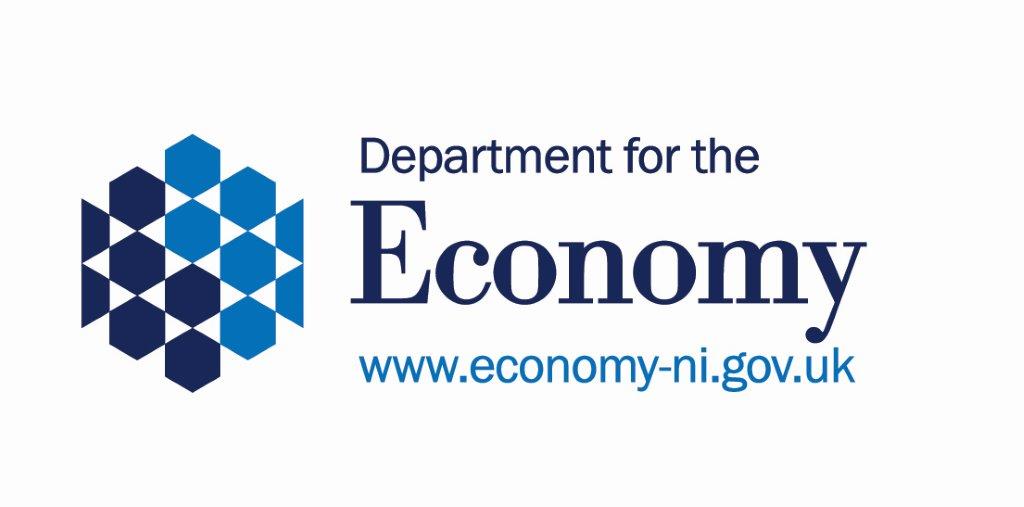 Level 2 Apprenticeship Framework Vehicle Fitting			Framework No. 97 Issue 03: 10/18The content of this framework has been agreed between the Department for the Economy & The Institute of the Motor Industry (IMI). This is the only Level 2 training in this skill acceptable for the receipt of ApprenticeshipsNI funding. 1.0  GENERALThis framework specifies the standards and the criteria for the delivery of a Level 2 Apprenticeship framework to achieve qualified status within the Automotive Retail Industry. Successful completion of the framework will lead to the award of  a Competency based (VCQ) and a Knowledge and Skills based (VRQ) qualification at Level 2,Essential Skills Certificate(s) and recognition as a qualified individual within the Automotive Retail Industry. 2.0   PROVISION CONTENTThe Provision shall comprise of three/four main elements to be delivered in an integrated manner, not isolated subjects. Achievement of either the Competency based (VCQ) and Knowledge and Skills based (VRQ) qualification at Level 2 or will be demonstrated by possession of Awarding Organisation certificates. The routes available within this Apprenticeship are listed below:3.0	Mandatory ESSENTIAL SkillsEssential Skills: Application of Number - Level 1 (for all pathways) Communication - Level 1 (for all pathways)Information and Communication Technology - Level 1 4.0	RELATED KnowledgeAll routes must include mandatory induction. Employee Rights and Responsibilities must be covered and explained during the induction period. 5.0  	RESPONSIBILITIESIt is the responsibility of the supplier to ensure that the requirements of this framework are delivered in accordance with ApprenticeshipsNI Operational Guidelines.The Participant must be employed from day oneRoute 1 – Fast FitRoute 1 – Fast FitRoute 1 – Fast FitCompetency Based (VCQ) QualificationsKnowledge and Skills Based (VRQ) QualificationsIMI Level 2 Diploma in Vehicle Fitting  - 500/9810/XORPearson Edexcel Level 2 Diploma in Vehicle Fitting Competence -  600/3521/3ANDIMI Level 2 Diploma in Vehicle Fitting Principles - 500/9816/0ORCity & Guilds Level 2 Diploma in Vehicle Fitting Principles - 501/0748/3Route 2 – Specialist Tyre FittingRoute 2 – Specialist Tyre FittingRoute 2 – Specialist Tyre FittingCompetency Based (VCQ) QualificationsKnowledge and Skills Based (VRQ) QualificationsIMI level 2 Diploma in Vehicle Specialist Tyre Fitting - 500/9811/1ORCity & Guilds level 2 Diploma in Specialist Tyre Fitting - 501/0127/4ANDIMI Level 2 Diploma in vehicle Specialist Tyre Fitting Principles - 500/9808/1ORC&G Level 2 Diploma in Vehicle Specialist Tyre Fitting Principles - 600/1449/0